VELIKONOČNÍ VYRÁBĚNÍ Sobota 24.3.2018 od 15.00 hod.Kulturní dům „Na Pile“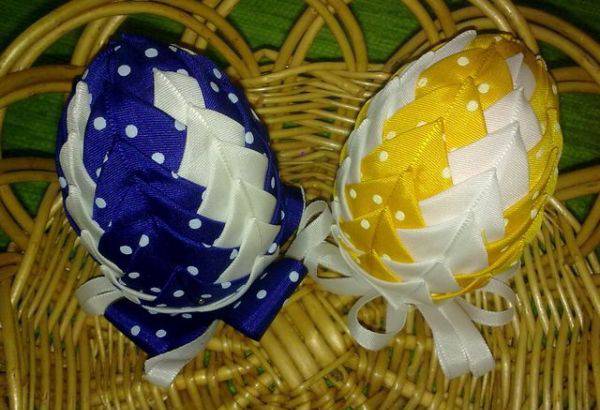 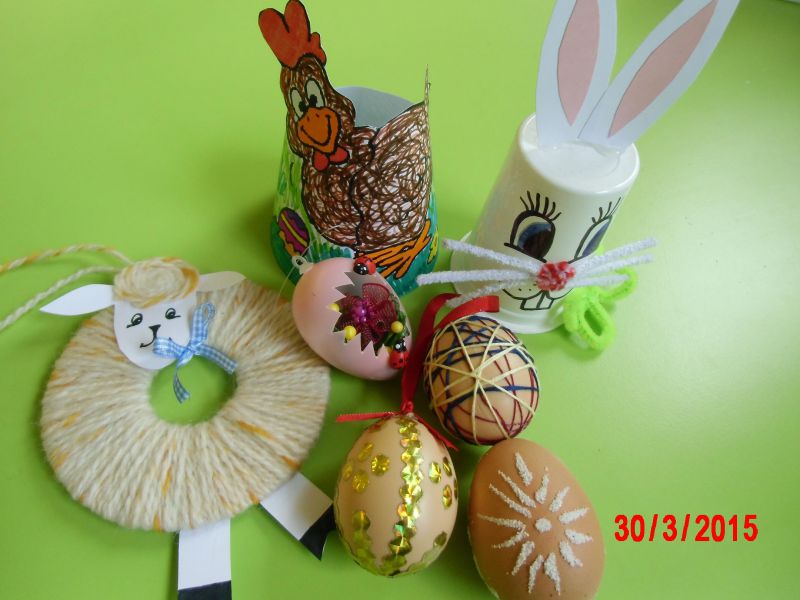 Přijďte si zpříjemnit sobotní odpoledne vyráběním dekorací na Velikonoce, které se kvapem blíží. Budeme malovat, lepit, stříhat, zkrátka tvořit krásné dekorace. Srdečně zveme děti, ale i jejich maminky, babičky, tatínky….Vstupné dobrovolné					Srdečně zve SPOZ Dobkovice